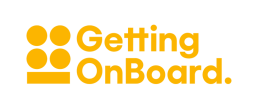 Ideas for useful links for trustee recruitment This is a list of ideas rather than a definitive list, and you should advertise in the places where the potential trustees you’d like to see your advert are most  likely to see it.Links correct at July 2023Fundraising National and regional fundraising networks and special interest  groups Fundraising Chat Facebook group Black Fundraisers NetworkFinance ICAEW Volunteers Honorary TreasurersWomen in Banking and FinanceHR CIPD vacancy site, free for voluntary roles – select  “volunteering” in the salary listCIPD network branches Frazer Jones Trustee Network PR Chartered Institute of Public Relations Volunteer Networks PortalPRCA: the largest PR Professional bodyMedia Trust (partner with them to find volunteers)Third Sector PR and Comms NetworkLawyers Bar in the Community (volunteering networking for barristers)Regional groups of lawyers in local government  (Regional groups of junior lawyers Black Solicitors NetworkSociety of Black LawyersWe Are Advocate (volunteer lawyers)International Association of Young LawyersDigital Chartered Institute for IT, local branches  The Worshipful Company of Information TechnologiesDigital Trustees (matchmaking service for digital professionals & trustees)Campaigning Campaigning Forum Oxford 2023 | FairSay  Women & non-binary people in campaigns | Facebook  (Women and Non-Binary People in Campaigns Facebook  group)Marketing &  Communicationshttps://www.facebook.com/groups/thecharitymarketingnetwork/  (Charity Marketing Professionals Facebook Group) https://www.forster.co.uk/about/  (Prominent social change and sustainability employers like Forster Communications) https://www.cipr.co.uk/  (Chartered Institute of Public Relations) https://www.charitycomms.org.uk/  (Charity Comms)Other professional  associations https://en.wikipedia.org/wiki/List_of_professional_associations_in_the_United_Kingdom  (for other skills areas)  https://intouchnetworks.com/en-gb/develop-your-team/board-recruitment Chambers of Commerce Find a Chamber of Commerce  Federation of Small  Businesses FSB Regions and Nations Institute of Directors Regions and branches | Locations | Institute of Directors  (Regional groups) Business parks Category:Business parks of England - Wikipedia  Category:Business parks of Wales - Wikipedia The Fore What we offer to charities - The Fore  (professionals in London) Local authorities Find your local council - GOV.UK NAVCA (CVS) Find a member    WCVA (Wales) WCVA  Libraries (posters) Local library services - GOV.UK  Reach Volunteering Recruit volunteers  (they will also automatically post vacancies to LinkedIn) Do-it https://do-it.org/channels/trustee-finder   (Volunteering/trustee finder) Charity job https://www.charityjob.co.uk/recruiters  (free) TPP TPP Recruitment  (free to advertise on their website, charge for search services) Particular focus on professionals in  the charity sector with fundraising, finance, HR, public affairs or marketing skills. Linked In 1,000+ Trustee jobs in UK  Indeed Indeed  (free, you can look for people via their CVs) Advertising to specific demographicsYoung people Young Trustees Movement  The Register - Office for Students    (universities, target particular courses depending  on the skills you need) UK Youth Queer Trustees QueerTrustees they/them (@QueerTrustees) · Twitter)People of ColourBANO Database - Action For Trustee Racial Diversity  https://byp-network.com  Black Young Professionals  National Black Women's Network Black, Asian, Minority Ethnic Entrepreneurs & Professionals | MeetupDisabled people The Association of Disabled ProfessionalsDisabled entrepreneur  Advertising for specific rolesReach volunteeringAdvertise | Reach Volunteering Scroll down the page for information on advertising for specific roles Women & Non-Binary(Women on BoardsWomen In Business Network Women in Public Affairs